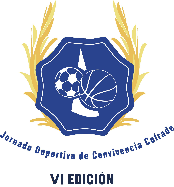 Nombre del Equipo/Cofradía:Modalidad:Enviar a jornadadcc@gmail.comPrecio inscripción: 30 € fútbol sala // 20 € baloncesto 3x3Cada equipo deberá aportar un árbitro para poder participarFecha límite de inscripción 19 de abril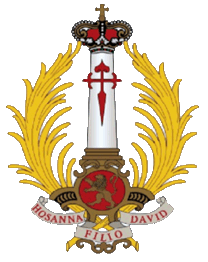 NOMBREEDADSEXO123456789101112131415